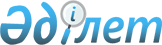 О дополнительных мерах по улучшению материальной и социальной помощи отдельным категориям лиц
					
			Утративший силу
			
			
		
					Постановление Жанакорганского районного акимата Кызылординской области от 14 апреля 2011 года N 1077. Зарегистрировано Управление юстиции Жанакорганского района Кызылординской области 28 апреля 2011 года за N 10-7-140. Утратило силу постановлением Жанакорганского районного акимата Кызылординской области от 12 июня 2012 года N 73      Сноска. Утратило силу постановлением Жанакорганского районного акимата Кызылординской области от 12.06.2012 N 73.      Примечание РЦПИ:

      В тексте сохранена авторская орфография и пунктуация.

      В соответствии статьи 31 Закона Республика Казахстан "О местном государственном управлении и самоуправлении в Республике Казахстан", и статьи 20 Закона Республики Казахстан "О льготах и социальной защите участников Великой Отечественной Войны и лиц, приравненных к ним" а также в целях оказания дополнительных мер социальной помощи отдельным категориям граждан акимат Жанакорганского района ПОСТАНОВЛЯЕТ:



      1. Провести меры по социальной поддержке в пределах выделенных

средств из областного и районного бюджета для улучшения материального и социального положения отдельных категории граждан района.



      2. Утвердить прилагаемую Правилу по оказанию дополнительных мер по улучшению материальной и социальной помощи отдельным категориям

граждан района.



      3. Выплату дополнительной материальной помощи отдельным

категориями граждан указанных в Правиле возлажить на государственное

учреждения "Жанакорганский районный отдел занятости и социальных

программ" (М. Ауанов).



      4. Признать утратившую силу;

      1) Приложения N 4 "Об утверждении правил некоторых социальных выплат отдельным категориям граждан" и приложения N 5 "Правила социальных выплат Участникам и инвалидам Великой Отечественной, воинам погибших в Великой Отечетственной Войне (погибщие, безвести пропавшие) вдовы погибщих воинов, не вступившие в повторный брак, труженникам тыла награжденных орденами и медальями бывшего Советского Союза за доблестный труд и безупречную военную отвагу, участникам и инвалидам воины в Афганистана, лицам принявшие участие в ликвидации последствии аварий на Чернобыльской атомной электростанции участникам и инвалидам" постановления акимата Жанакорганского района от 20 августа 2008 года за N 158 "Об утверждении правил некоторых социальных выплат отдельным категориям граждан" (зарегистрированного в реестре государственной регистрации нормативно правовых актах 27 августа 2008 года N 10-7-60, опубликованного в газете "Жаңақорған тынысы" от 30 августа 2008 года за N 69);

      2) Постановление акимата Жанакорганского района N 206 от 22 октября 2008 года "Об утверждении правил некоторых социальных выплат отдельным категориям граждан" (зарегистрированного в реестре государственной регистрации нормативно правовых актов 3 октября 2008 года N 10-7-61, опубликованного в газете "Жаңақорған тынысы" 8 ноября 2008 года за N 90);

      3) Приложения N 6 "Правила выплаты коммунальных услуг для ветеранов тыла" и приложения N 7 "Правила выплаты единовременной материальной помощи ветеранам района к годовщине празднования 65 летия победы в Великой Отечественной Войне" постановления акимата Жанакорганского района N 673 от 15 апреля 2010 года "Об утверждении правил некоторых социальных выплат отдельным категориям граждан" (зарегистрированного в реестре государственной регистрации нормативно правовых актов 7 мая 2010 года за N 10-7-99, опубликованного в газете "Жаңақорған тынысы" 19 августа 2010 года за N 10)



      5. Контроль за исполнением настоящего постановления возложить на заместителя акима Жанакорганского района Б. Ибрагимова.



      6. Настоящее постановление вводится в действия со дня его первого официального опубликования.      Аким Жанакорганского района                      Б. Еламанов      Утверждена

      постановлением акима

      Жанакорганского района

      от "14" апреля 2011 года N 1077 

Правила О дополнительных мерах по улучшению материальной и социальной помощи отдельным категориям граждан района       1. Общие правила      1. Настоящие правила по выплате единовременной материальной помощи отдельным категориям граждан (далее - Правила) по бюджетной программе "Социальная помощь отдельным категориям нуждающихся граждан по решениям местных представительных органов" определяет порядок выплаты из соответствующих бюджетов единовременной материальной помощи в целях социальной поддержки следующим категориям граждан:

      1) участники и инвалиды Великой Отечественной войны;

      2) вдовы воинов, погибших (умерших, пропавших без вести) в Великой Отечественной войне, не вступившие в повторный брак;

      3) лица, награжденные орденами и медалями бывшего Союза ССР за самоотверженный труд и безупречную воинскую службу в тылу в годы Великой Отечественной войны;

      4) участники и инвалиды Войны в Афганистане;

      5) лица, принимавшие участие в ликвидации последствий катастрофы на Чернобыльской АЭС в 1986-1987 годах, принявшие непосредственное участие в испытаниях на Семипалатинском ядерном полигоне и получившие инвалидность вследствие я ядерных испытаний.

      2. Администратором программы является районный отдел занятости и социальных программ. 

2. Порядок выплаты и размеры помощи      3. Единовременная материальная помощь назначается из местного бюджета в следующих размерах:

      - участникам и инвалидам Великой Отечественной войны - 40 месячного расчетного показателя;

      - вдовам воинов, погибших (умерших, пропавших без вести) в Великой Отечественной войне, не вступившим в повторный брак - 30 месячного расчетного показателя;

      - лицам, награжденным орденами и медалями бывшего Союза ССР за самоотверженный труд и безупречную воинскую службу в тылу в годы Великой Отечественной войны - 30 месячного расчетного показателя;

      - участники и инвалиды Войны в Афганистане - 30 месячного расчетного показателя;

      - лицам, принимавшие участие в ликвидации последствий катастрофы на Чернобыльской АЭС в 1986-1987 годах, принявшие непосредственное участие в испытаниях на Семипалатинском ядерном полигоне и получившие инвалидность вследствие ядерных испытаний - 30 месячного расчетного показателя.

      4. Пересмотр размера помощи производится в связи с изменением месячного расчетного показателя, утверждаемого ежегодно законом о республиканском бюджете

      5. Районный отдел занятости и социальных программ на основании выделенных средств предусмотренных на эти цели производит выплату единовременной материальной помощи путем перечисления денежных средств на лицевые счета, открытого в организациях, имеющих соответствующую лицензию на осуществление банковских операций либо в банках второго уровня имеющих лицензию Национального Банка на проведение соответствующей операции.        

3. Использование целевых текущих трансфертов из областного бюджета на выплату единовременной материальной помощи к 9 Мая - Дню Победы      6. Единовременная материальная помощь назначается в следующих размерах:

      Единовременная материальная помощь на оздоровление:

      - участникам и инвалидам Великой Отечественной войны - 66 000 тенге;

      - вдовам воинов, погибших в Великой Отечественной войне, не вступившим в повторный брак - 66 000 тенге;

      - лицам, награжденным орденами и медалями бывшего Союза ССР за

самоотверженный труд и безупречную воинскую службу в тылу в годы Великой Отечественной войны - 25 000 тенге.

      Единовременная материальная помощь для оказания социальной поддержки (взамен коммунальных выплат):

      - труженикам тыла, проработавшим не менее 6 месяцев в тылу за период с 22 июня 1941 года по 9 мая 1945 года- 26 527 тенге 50 тиын.

      7. Жанакорганский районное отделения Государственного центра по выплате пенсий передают районному отделу занятости и социальных программ на бумажном и электронном носителях списки лиц, перечисленных в пункте 7 настоящей Правила, по состоянию на 1

апреля 2011 года.

      8. Государственное учреждение "Жанакорганский районный отдел занятости и социальных программ":

      формирует списки получателей единовременной материальной помощи для выплаты с учетом представленных списков;

      осуществляет выплату единовременной материальной помощи каждому получателю на основании сформированных списков, путем перечисления средств на их лицевые счета, открытые для зачисления пенсий и пособий в организациях, имеющих соответствующую лицензию на осуществление банковских операций либо в банках второго уровня имеющих лицензию Национального Банка на проведение соответствующей операции.

      9. Выплата помощи осуществляется в пределах выделенных средств из соответствующих бюджетов.
					© 2012. РГП на ПХВ «Институт законодательства и правовой информации Республики Казахстан» Министерства юстиции Республики Казахстан
				